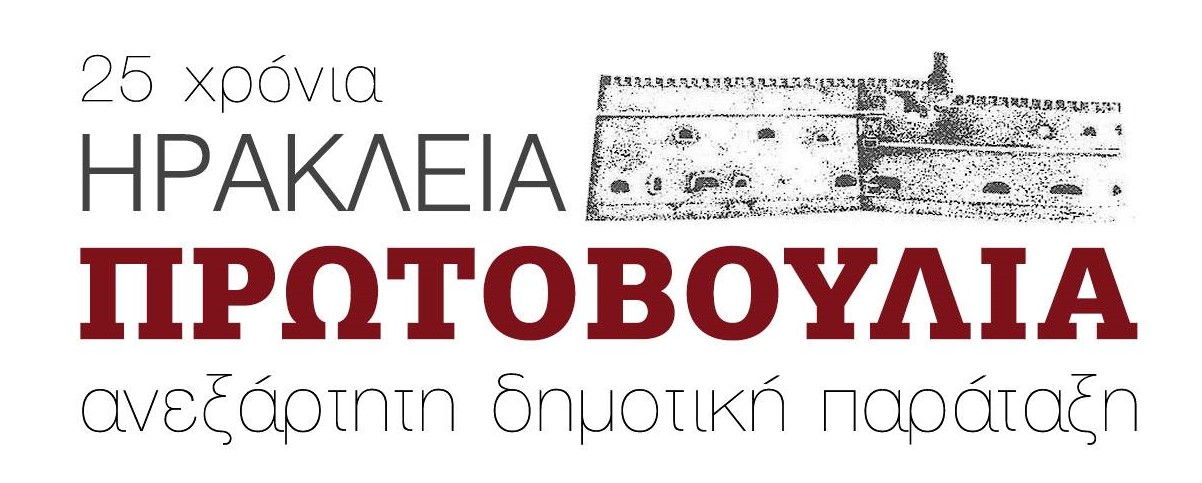 Ηράκλειο 21-07-2021ΔΕΛΤΙΟ ΤΥΠΟΥΕκλογή νέου προέδρου της Ηράκλειας ΠρωτοβουλίαςΗ Γραμματεία της Ηράκλειας Πρωτοβουλίας συνεδρίασε τη Δευτέρα 19/7/2021, μετά την έκφραση επιθυμίας της Προέδρου κ. Άννας Παπαχρονάκη να παραιτηθεί από την προεδρία λόγω φόρτου εργασίας. Αποφασίστηκε ομόφωνα, η διενέργεια εκλογής νέου Προέδρου της παράταξης να γίνει εντός του μηνός Σεπτεμβρίου, σε ημερομηνία και τόπο που θα οριστούν εγκαίρως. Μέχρι τότε η κ. Παπαχρονάκη θα παραμείνει στο τιμόνι της παράταξης.ΑΠΟ ΤΟ ΓΡΑΦΕΙΟ ΤΥΠΟΥ